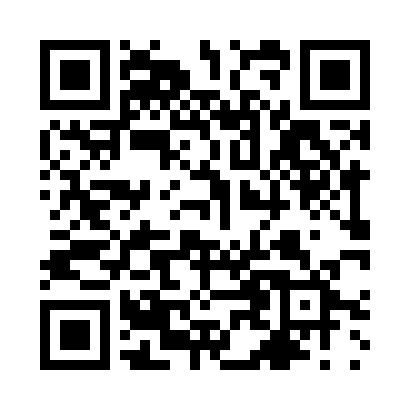 Prayer times for Itabirito, BrazilWed 1 May 2024 - Fri 31 May 2024High Latitude Method: NonePrayer Calculation Method: Muslim World LeagueAsar Calculation Method: ShafiPrayer times provided by https://www.salahtimes.comDateDayFajrSunriseDhuhrAsrMaghribIsha1Wed4:576:1211:523:085:336:432Thu4:576:1211:523:075:326:433Fri4:576:1211:523:075:316:424Sat4:576:1311:523:075:316:425Sun4:586:1311:523:065:306:426Mon4:586:1411:523:065:306:417Tue4:586:1411:523:055:296:418Wed4:586:1411:523:055:296:409Thu4:596:1511:523:055:286:4010Fri4:596:1511:523:045:286:4011Sat4:596:1511:523:045:286:3912Sun5:006:1611:523:045:276:3913Mon5:006:1611:523:045:276:3914Tue5:006:1711:523:035:266:3815Wed5:006:1711:523:035:266:3816Thu5:016:1711:523:035:266:3817Fri5:016:1811:523:035:256:3818Sat5:016:1811:523:025:256:3719Sun5:026:1911:523:025:256:3720Mon5:026:1911:523:025:246:3721Tue5:026:1911:523:025:246:3722Wed5:036:2011:523:025:246:3723Thu5:036:2011:523:015:246:3724Fri5:036:2111:523:015:236:3625Sat5:036:2111:523:015:236:3626Sun5:046:2111:523:015:236:3627Mon5:046:2211:523:015:236:3628Tue5:046:2211:533:015:236:3629Wed5:056:2311:533:015:236:3630Thu5:056:2311:533:015:236:3631Fri5:056:2311:533:015:226:36